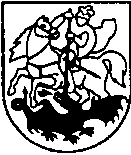 PRIENŲ RAJONO SAVIVALDYBĖS administracijosstatybos ir ekonominės plėtros skyriusBiudžetinė įstaiga, Laisvės a. 12, LT-59126 Prienai,tel. (8 319) 61 120, el. p. statyba@prienai.lt. Duomenys kaupiami ir saugomi Juridinių asmenų registre, kodas 288742590Prienų rajono savivaldybės tarybaiSPRENDIMO „DĖL PRIENŲ RAJONO SAVIVALDYBĖS ILGALAIKIO MATERIALIOJO TURTO NUOMOS SUTARČIŲ NUTRAUKIMO“ PROJEKTO aiškinamasis Raštas2021-03-15Sprendimo projekto tikslai ir uždaviniai: Nutraukti su Rimanto Strikausko fotografavimo įmone „Rifota“ (2000 m. sausio 7 d. nuomos sutartis) ir su UAB „Eteris“ (2000 m. sausio 10 d. nuomos sutartis;  2003 m. balandžio 15 d. nuomos sutartis Nr. N-16; 2004 m. birželio 1 d. papildomas susitarimas Nr. D1-273 prie 2003 m. balandžio 15 d. nuomos sutarties Nr. N-16) sudarytas sutartis dėl negyvenamųjų patalpų, esančių   Kauno g. 2, Prienų m., nuomos. Siūlomos teisinio reguliavimo nuostatos:Lietuvos Respublikos vietos savivaldos įstatymo 18 straipsnio 1 dalis nustato, kad savivaldybės tarybos priimtus teisės aktus gali sustabdyti, pakeisti ar panaikinti pati savivaldybės taryba; 48 straipsnio 2 dalis nustato,  kad savivaldybei nuosavybės teise priklausančio turto savininko funkcijas, susijusias su savivaldybei nuosavybės teise priklausančiu turtu, remdamasi įstatymais įgyvendina savivaldybės taryba.Laukiami rezultatai:Patvirtinus sprendimo projektą bus patenkinti Rimanto Strikausko fotografavimo įmonės „Rifota“ ir UAB „Eteris“ prašymai nutraukti negyvenamųjų patalpų nuomos sutartis (Kauno g. 2, Prienų m.).Lėšų poreikis ir šaltiniai:Nėra.Kiti sprendimui priimti reikalingi pagrindimai, skaičiavimai ar paaiškinimai.Prienų rajono savivaldybėje gauti Rimanto Strikausko fotografavimo įmonės „Rifota“ ir UAB „Eteris“ prašymai nutraukti nuomos sutartis. Sutartys pasenusios ir neatitinka teisės aktų reikalavimų. Pagal šiuo metu galiojančius teisės aktus nuomos sutartys negali būti neterminuotos.Lyginamasis variantas: Nėra.Skyriaus vedėjas		Tomas ŽvirblysDžiuljeta Čepeliauskienė, tel. (8 319) 61 173, el. p. dziuljeta.cepeliauskiene@prienai.lt 